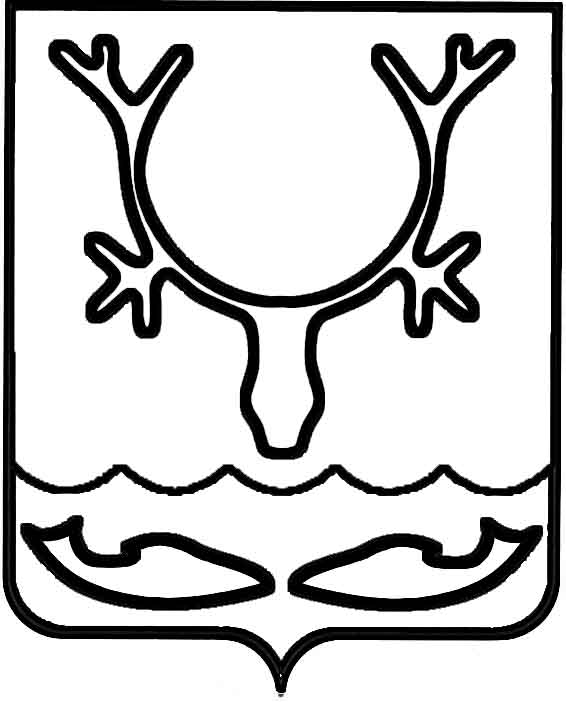 Администрация муниципального образования
"Городской округ "Город Нарьян-Мар"ПОСТАНОВЛЕНИЕОб утверждении Положения о проведении Дня молодежного самоуправления                      в муниципальном образовании "Городской округ "Город Нарьян-Мар" в 2022 годуВ целях реализации муниципальной программы муниципального образования "Городской округ "Город Нарьян-Мар" "Повышение эффективности реализации молодежной политики в муниципальном образовании "Городской округ "Город Нарьян-Мар", утвержденной постановлением Администрации МО "Городской округ "Город Нарьян-Мар" от 29.08.2018 № 577, Администрация муниципального образования "Городской округ "Город Нарьян-Мар" П О С Т А Н О В Л Я Е Т:1.	Утвердить Положение о проведении Дня молодежного самоуправления                 в муниципальном образовании "Городской округ "Город Нарьян-Мар" в 2022 году (Приложение).2.	Контроль за исполнением настоящего постановления возложить 
на руководителя аппарата – управляющего делами Администрации МО "Городской округ "Город Нарьян-Мар".3.	Настоящее постановление вступает в силу после его официального опубликования. ПриложениеУТВЕРЖДЕНОпостановлением Администрации муниципального образования "Городской округ "Город Нарьян-Мар"от 15.02.2022 № 202Положение о проведении Дня молодежного самоуправления                             в муниципальном образовании "Городской округ "Город Нарьян-Мар" в 2022 году1. Общие положения1.1.	Положение о проведении Дня молодежного самоуправления 
в муниципальном образовании "Городской округ "Город Нарьян-Мар" в 2022 году (далее – Положение) разработано в целях реализации муниципальной программы муниципального образования "Городской округ "Город Нарьян-Мар" "Повышение эффективности реализации молодежной политики в муниципальном образовании "Городской округ "Город Нарьян-Мар", утвержденной постановлением Администрации МО "Городской округ "Город Нарьян-Мар" от 29.08.2018 № 577. 1.2.	Учредителем мероприятия "День молодежного самоуправления                         в муниципальном образовании "Городской округ "Город Нарьян-Мар" (далее – Мероприятие) является Администрация муниципального образования "Городской округ "Город Нарьян-Мар" (далее – Администрация города). 1.3.	Основные понятия, используемые в настоящем Положении:организатор проведения Мероприятия – отдел организационной работы                    и общественных связей управления организационно-информационного обеспечения Администрации муниципального образования "Городской округ "Город Нарьян-Мар";организационный комитет – коллегиальный орган, определяющий претендентов на замещение должностей, согласно заявкам, представленным на участие 
в Мероприятии; участники Мероприятия – представители от учебных заведений, расположенных на территории муниципального образования "Городской округ "Город Нарьян-Мар", 
в возрасте от 16 лет до 21 года (включительно). 2. Цели и задачи Мероприятия2.1.	Мероприятие проводится в целях:2.1.1.	Вовлечения молодежи города Нарьян-Мара в процесс социально-экономического развития города, создания целостной системы отбора, подготовки 
и приобщения социально-активных молодых людей к управленческой деятельности, повышения их правовой культуры.2.1.2.	Формирования условий для подготовки молодежи к участию в работе исполнительно-распорядительных органов местного самоуправления на уровне городского округа.2.1.3.	Развития стратегического и системного мышления молодежи, а также повышения её компетентности в вопросах местного самоуправления.2.2.	Для достижения поставленных целей определяются следующие задачи:2.2.1.	Знакомство с основными направлениями в работе органов местного самоуправления, формирование правовой культуры;2.2.2.	Формирование навыков принятия решений, организации рабочего процесса, работы в коллективе, публичного выступления, аргументации точки зрения; 2.2.3.	Повышение гражданской активности и социальной ответственности;2.2.4.	Изучение мнения молодежи о деятельности органов местного самоуправления.3. Порядок организации и проведения Мероприятия3.1.	Заявки подаются лично в Администрацию города по адресу: г. Нарьян-Мар, ул. Ленина, д. 12, каб. 5, в срок до 21 марта 2022 года (включительно) по форме согласно приложению 1 к Положению. Заявки принимаются ежедневно с понедельника по четверг с 09.00 до 12.00 и с 14.00 до 17.00, в пятницу с 09.00 до 12.00. Заявки регистрируются согласно инструкции по делопроизводству в Администрации муниципального образования "Городской округ "Город Нарьян-Мар", утвержденной распоряжением Администрации города от 29.04.2019 № 294-р. 3.2.	Подготовка и проведение Мероприятия осуществляются организатором проведения Мероприятия. 3.3.	Организатор проведения мероприятия:-	проводит предварительное изучение документов, представленных участниками Мероприятия, на соответствие Положению; -	проводит заочный этап Мероприятия; -	готовит материалы, необходимые для организации и проведения Мероприятия;-	организует подготовку и проведение очного этапа Мероприятия; -	организует подготовку и проведение Мероприятия. 4. Организационный комитет Мероприятия 4.1.	Организационный комитет Мероприятия проводит оценку личностных качеств и компетенций участников очного этапа Мероприятия в соответствии 
с утвержденными критериями.  Состав организационного комитета утверждается распоряжением Администрации муниципального образования "Городской округ "Город Нарьян-Мар"   после принятия решения о проведении Мероприятия. 5. Порядок проведения Мероприятия5.1.	Этапы проведения Мероприятия: 1 этап – прием заявок с 28 февраля по 21 марта 2022 года; 2 этап – заочный: с 22 марта по 29 марта 2022 года – рассмотрение кандидатур; 3 этап – очный: 9 апреля 2022 года – собеседование с участниками Мероприятия;4 этап – проведение Дня самоуправления 15 апреля 2022 года.5.2.	Перечень замещаемых должностей (Приложение 3 к Положению).5.3.	Для участия в мероприятии необходимо предоставить в Администрацию города следующие документы: -	заявку на участие в Мероприятии (Приложение 1 к Положению);-	согласие на обработку персональных данных (Приложение 2 к Положению);-	эссе на тему "Все профессии нужны, все профессии важны, а я буду…". В эссе участник рассказывает о выбранной профессии, раскрывает причины, по которым он выбрал данное направление, что в настоящем делает для того, чтобы осуществить задуманное, кто стал примером, повлиявшим на выбор. Объем проекта – не менее 1 страницы формата А4 (текст набирается любым выбранным способом).-	дополнительные материалы, характеризующие личностные качества конкурсанта, достижения в общественной, научной, учебной деятельности. 5.4.	Лица, представившие неполный пакет документов, предусмотренный пунктом 5.3 настоящего Положения, либо указавшие недостоверную информацию, 
а также нарушившие сроки подачи пакета документов, установленные настоящим Положением, к участию в Мероприятии не допускаются. 5.5.	Участник Мероприятия имеет право подать заявку на замещение нескольких должностей. 5.6.	Администрация города вправе проверить подлинность информации, содержащейся в пакете документов, представленном участником Мероприятия. 5.7.	На очном этапе Мероприятия избираются кандидаты из числа заявителей по совокупности личностных качеств путем оценки организационного комитета 
с учетом следующих критериев: -	полноты раскрытия темы в представленном эссе (от 1 до 5 баллов); -	четкости, ясности и последовательности рассуждений при защите эссе 
(от 1 до 5 баллов);-	умения вести диалог, коммуникабельности (от 1 до 5 баллов);-	культуры поведения (от 1 до 5 баллов).5.8.	Представленные материалы участникам не возвращаются.6. Подведение итогов6.1.	Подведение итогов и награждение участников мероприятия осуществляются в день проведения Мероприятия в присутствии представителей Администрации города и организационного комитета Мероприятия.Приложение 1к Положению о проведенииДня молодежного самоуправленияв муниципальном образовании"Городской округ "Город Нарьян-Мар"в 2022 годуЗАЯВКАна участие в Дне молодежного самоуправления в муниципальном образовании "Городской округ "Город Нарьян-Мар" в 2022 году Личная подпись: _________________________   Дата"____"____________2022 г.  Приложение 2к Положению о проведенииДня молодежного самоуправленияв муниципальном образовании"Городской округ "Город Нарьян-Мар"в 2022 годуСОГЛАСИЕна обработку персональных данных    Я, ___________________________________________________________________,                      (фамилия, имя, отчество субъекта персональных данных)в соответствии с п. 4 ст. 9 Федерального закона от 27.07.2006 № 152-ФЗ 
"О персональных данных", зарегистрирован по адресу: ___________________________, документ, удостоверяющий личность: _________________________________________________________________________________________________________________________________________________,                                                              (наименование документа, №, сведения о дате выдачи документа и выдавшем его органе)даю согласие Администрации муниципального образования "Городской округ "Город Нарьян-Мар", юридический адрес: 166000, г. Нарьян-Мар, ул. Ленина, 12,                                на обработку моих персональных данных: фамилии, имени, отчества, года, месяца 
и даты рождения, данные документа, удостоверяющего личность, адреса, места учебы, информации об общественной деятельности, в том числе о членстве в общественных объединениях, информации о личностных качествах, контактный телефон, адрес электронной почты, а именно на: сбор, запись, обработку (в том числе автоматизированную), систематизацию, накопление, хранение, уточнение, извлечение, использование, опубликование, обезличивание, блокирование, удаление 
в документальной, электронной, устной форме. Настоящее согласие действует со дня его подписания до дня отзыва 
в письменной форме.     "___"______________ ____ г.    Субъект персональных данных:    __________________/_________________                                                                           (подпись)                    (Ф.И.О.)     Приложение 3к Положению о проведенииДня молодежного самоуправленияв муниципальном образовании"Городской округ "Город Нарьян-Мар"в 2022 годуПеречень замещаемых должностейв муниципальном образовании "Городской округ "Город Нарьян-Мар"Администрация муниципального образования "Городской округ "Город Нарьян-Мар"-	Глава муниципального образования "Городской округ "Город Нарьян-Мар";-	первый заместитель главы Администрации МО "Городской округ "Город Нарьян-Мар";-	заместитель главы Администрации МО "Городской округ "Город 
Нарьян-Мар" по экономике и финансам;-	заместитель главы Администрации МО "Городской округ "Город 
Нарьян-Мар" по взаимодействию с органами государственной власти 
и общественными организациями;-	начальник Управления финансов;-	начальник управления жилищно-коммунального хозяйства;-	начальник правового управления;-	начальник управления муниципального имущества и земельных отношений;-	начальник управления делами;-	начальник управления организационно-информационного обеспечения;-	начальник отдела ГО и ЧС, мобилизационной работы;-	начальник отдела по работе с общественными организациями;-	начальник отдела муниципального архива;-	начальник отдела муниципальной службы и кадров;-	иные должности в администрации города.Совет городского округа "Город Нарьян-Мар"-	Председатель Совета городского округа "Город Нарьян-Мар";-	должности в Совете городского округа "Город Нарьян-Мар" (по согласованию с председателем Совета городского округа "Город Нарьян-Мар").Подведомственные муниципальные предприятия и учреждения- директор Нарьян-Марского МУ ПОК и ТС;- директор МКУ "Управление городского хозяйства г. Нарьян-Мара";- директор МУП "Нарьян-Марское автотранспортное предприятие";- директор МКУ "Чистый город";- директор МУП "КБ и БО"; - иные должности в муниципальных предприятиях и учреждениях. 15.02.2022№202Глава города Нарьян-Мара О.О. БелакФ.И.О.Дата рожденияМесто учебыОбщественная деятельность, 
в том числе членство 
в общественных объединениях (перечислить с указанием занимаемой должности,при наличии)Должность, на замещение которой подается заявка (одна или несколько, не более трех)Деловые качества, которыми обладает кандидат для успешного замещения заявленной должностиКонтактный телефон, адрес электронной почты